土地证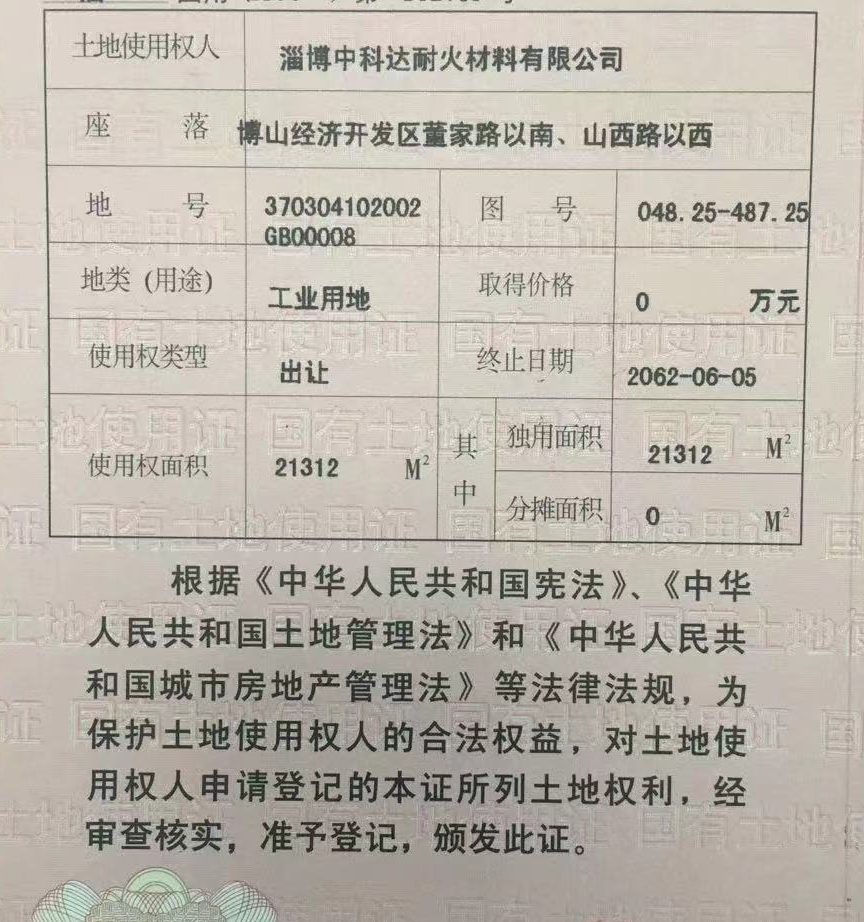 